Publicado en Madrid el 26/09/2013 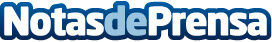 Verificauto lanza la primera aplicación online gratuita para comprar o vender un coche de forma seguraEl mundo on line llega a su automóvil de la mano de Verificauto, empresa con más de 10 años de experiencia en el sector de la compraventa de coches. Verificauto le ofrece la posibilidad de comprar o vender su  coche de forma cómoda y, sobre todo, segura.Datos de contacto:VerificautoNota de prensa publicada en: https://www.notasdeprensa.es/verificauto-lanza-la-primera-aplicacion-online-gratuita-para-comprar-o-vender-un-coche-de-forma-segura Categorias: Automovilismo E-Commerce Dispositivos móviles Industria Automotriz http://www.notasdeprensa.es